I. THÔNG TIN CÁ NHÂNGIA ĐÌNH:NGƯỜI LIÊN HỆ TRONG TRƯỜNG HỢP KHẨN CẤPII. QUÁ TRÌNH ĐÀO TẠOIII. QUÁ TRÌNH LÀM VIỆC (Nêu 3 nơi làm sau cùng - theo trình tự gần nhất ghi trước)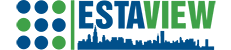 BẢNG ĐĂNG KÝ DỰ TUYỂNSố hiệu:     Lần ban hành  01Lần soạn thảo 00 Ngày ban hành :    /    /2020Lần sửa đổi 00   Số trang : 04            Vị trí ứng tuyểnNguồn tin tuyển dụng ()1. 	2. 	3. 	 Internet/Báo: 	 Trung tâm GTVL: 	 Người thân/quen trong Công ty (Họ tên: 	) Khác:	   Họ và tên:Giới tính:Ngày sinh:Nơi sinh:Quốc tịchDân tộc:Tôn giáoSố CMND/ Hộ chiếu:Ngày cấp:Nơi cấp:Địa chỉ đang cư ngụ/ địa chỉ liên lạc:Địa chỉ thường trú:Điện thoại di động:Điện thoại cố định:E-mail:Tài khoản ngân hàngTên chủ tài khoảnTên ngân hàng (hội sở hoặc chi nhánh)Tình trạng hôn nhân () Lập gia đình Ly hôn Ly thân Góa Độc thânNăm diễn ra:Họ tên vợ/ chồngNăm sinhĐơn vị công tácĐịa chỉ cư ngụHọ tên các conNăm sinhHọc tại trườngĐịa chỉ cư ngụHọ và tên:Điện thoại:Địa chỉ:tRÌNH ĐỘ HỌC VẦN CAO NHẤT ()tRÌNH ĐỘ HỌC VẦN CAO NHẤT ()tRÌNH ĐỘ HỌC VẦN CAO NHẤT ()tRÌNH ĐỘ HỌC VẦN CAO NHẤT ()tRÌNH ĐỘ HỌC VẦN CAO NHẤT ()tRÌNH ĐỘ HỌC VẦN CAO NHẤT ()tRÌNH ĐỘ HỌC VẦN CAO NHẤT ()tRÌNH ĐỘ HỌC VẦN CAO NHẤT ()tRÌNH ĐỘ HỌC VẦN CAO NHẤT ()tRÌNH ĐỘ HỌC VẦN CAO NHẤT ()tRÌNH ĐỘ HỌC VẦN CAO NHẤT ()tRÌNH ĐỘ HỌC VẦN CAO NHẤT ()tRÌNH ĐỘ HỌC VẦN CAO NHẤT () PTTH         Trung Cấp         Cao Đẳng         Đại HọcTên Trường:  PTTH         Trung Cấp         Cao Đẳng         Đại HọcTên Trường:  PTTH         Trung Cấp         Cao Đẳng         Đại HọcTên Trường:  PTTH         Trung Cấp         Cao Đẳng         Đại HọcTên Trường:  PTTH         Trung Cấp         Cao Đẳng         Đại HọcTên Trường: Năm tốt nghiệp:Năm tốt nghiệp:Năm tốt nghiệp:Văn bằng tốt nghiệp:Văn bằng tốt nghiệp:Văn bằng tốt nghiệp:Văn bằng tốt nghiệp:Văn bằng tốt nghiệp:Chuyên ngành:Chuyên ngành:Chuyên ngành:Chuyên ngành:Chuyên ngành:Hạng/Loại tốt nghiệp:Hạng/Loại tốt nghiệp:Hạng/Loại tốt nghiệp:Hạng/Loại tốt nghiệp:Hạng/Loại tốt nghiệp:Hạng/Loại tốt nghiệp:Hạng/Loại tốt nghiệp:Hạng/Loại tốt nghiệp: Cao Học                  Tiến SỹTên Trường: Cao Học                  Tiến SỹTên Trường: Cao Học                  Tiến SỹTên Trường: Cao Học                  Tiến SỹTên Trường: Cao Học                  Tiến SỹTên Trường:Năm tốt nghiệp:Năm tốt nghiệp:Năm tốt nghiệp:Văn bằng đã tốt nghiệp:Văn bằng đã tốt nghiệp:Văn bằng đã tốt nghiệp:Văn bằng đã tốt nghiệp:Văn bằng đã tốt nghiệp:Chuyên ngành:Chuyên ngành:Chuyên ngành:Chuyên ngành:Chuyên ngành:Hạng/Loại tốt nghiệp:Hạng/Loại tốt nghiệp:Hạng/Loại tốt nghiệp:Hạng/Loại tốt nghiệp:Hạng/Loại tốt nghiệp:Hạng/Loại tốt nghiệp:Hạng/Loại tốt nghiệp:Hạng/Loại tốt nghiệp:CÁC KHOÁ ĐÀO TẠO NGẮN HẠNCÁC KHOÁ ĐÀO TẠO NGẮN HẠNCÁC KHOÁ ĐÀO TẠO NGẮN HẠNCÁC KHOÁ ĐÀO TẠO NGẮN HẠNCÁC KHOÁ ĐÀO TẠO NGẮN HẠNCÁC KHOÁ ĐÀO TẠO NGẮN HẠNCÁC KHOÁ ĐÀO TẠO NGẮN HẠNCÁC KHOÁ ĐÀO TẠO NGẮN HẠNCÁC KHOÁ ĐÀO TẠO NGẮN HẠNCÁC KHOÁ ĐÀO TẠO NGẮN HẠNCÁC KHOÁ ĐÀO TẠO NGẮN HẠNCÁC KHOÁ ĐÀO TẠO NGẮN HẠNCÁC KHOÁ ĐÀO TẠO NGẮN HẠNKhoá học/Văn bằng/Chứng chỉKhoá học/Văn bằng/Chứng chỉKhoá học/Văn bằng/Chứng chỉChuyên môn Đào tạoChuyên môn Đào tạoChuyên môn Đào tạoThời gian Đào tạoThời gian Đào tạoThời gian Đào tạoThời gian Đào tạoXếp loại kết quảXếp loại kết quảXếp loại kết quảTRÌNH ĐỘ NGOẠI NGỮTRÌNH ĐỘ NGOẠI NGỮTRÌNH ĐỘ NGOẠI NGỮTRÌNH ĐỘ NGOẠI NGỮTRÌNH ĐỘ NGOẠI NGỮKỸ NĂNG VI TÍNHKỸ NĂNG VI TÍNHKỸ NĂNG VI TÍNHKỸ NĂNG VI TÍNHKỸ NĂNG VI TÍNHKỸ NĂNG VI TÍNHKỸ NĂNG VI TÍNHKỸ NĂNG VI TÍNHTự đánh giá và điền mức độ phù hợp vào ô tương ứng:(A = Xuất sắc; B = Giỏi; C = Trung bình; D = Yếu)Tự đánh giá và điền mức độ phù hợp vào ô tương ứng:(A = Xuất sắc; B = Giỏi; C = Trung bình; D = Yếu)Tự đánh giá và điền mức độ phù hợp vào ô tương ứng:(A = Xuất sắc; B = Giỏi; C = Trung bình; D = Yếu)Tự đánh giá và điền mức độ phù hợp vào ô tương ứng:(A = Xuất sắc; B = Giỏi; C = Trung bình; D = Yếu)Tự đánh giá và điền mức độ phù hợp vào ô tương ứng:(A = Xuất sắc; B = Giỏi; C = Trung bình; D = Yếu)Phần mềm/Ứng dụngPhần mềm/Ứng dụngPhần mềm/Ứng dụngPhần mềm/Ứng dụngXuất sắcGiỏiTrung bìnhYếuNGOẠI NGỮngheNÓIĐỌCVIẾTWordWordWordWordAnh ngữExcelExcelExcelExcelHoa ngữPower pointPower pointPower pointPower pointPháp ngữ…..SỞ THÍCH/NĂNG KHIẾUSỞ THÍCH/NĂNG KHIẾUNĂNG LỰC/PHẨM CHẤT CÁ NHÂNNĂNG LỰC/PHẨM CHẤT CÁ NHÂNNĂNG LỰC/PHẨM CHẤT CÁ NHÂNNĂNG LỰC/PHẨM CHẤT CÁ NHÂNNĂNG LỰC/PHẨM CHẤT CÁ NHÂNNĂNG LỰC/PHẨM CHẤT CÁ NHÂNNĂNG LỰC/PHẨM CHẤT CÁ NHÂNNĂNG LỰC/PHẨM CHẤT CÁ NHÂNNĂNG LỰC/PHẨM CHẤT CÁ NHÂNNĂNG LỰC/PHẨM CHẤT CÁ NHÂNNĂNG LỰC/PHẨM CHẤT CÁ NHÂNSỞ THÍCH/NĂNG KHIẾUSỞ THÍCH/NĂNG KHIẾUĐiểm mạnhĐiểm mạnhĐiểm mạnhĐiểm mạnhĐiểm mạnhĐiểm yếuĐiểm yếuĐiểm yếuĐiểm yếuĐiểm yếuĐiểm yếuTÊN CÔNG TY :	Trụ sở chính:	Nơi làm việc:	Điện thoại:	TÊN CÔNG TY :	Trụ sở chính:	Nơi làm việc:	Điện thoại:	TÊN CÔNG TY :	Trụ sở chính:	Nơi làm việc:	Điện thoại:	TÊN CÔNG TY :	Trụ sở chính:	Nơi làm việc:	Điện thoại:	Ngành nghề/ lĩnh vực hoạt độngTÊN CÔNG TY :	Trụ sở chính:	Nơi làm việc:	Điện thoại:	TÊN CÔNG TY :	Trụ sở chính:	Nơi làm việc:	Điện thoại:	TÊN CÔNG TY :	Trụ sở chính:	Nơi làm việc:	Điện thoại:	TÊN CÔNG TY :	Trụ sở chính:	Nơi làm việc:	Điện thoại:	Chức danh đầu tiênChức danh sau cùngThời gian công tácThời gian công tácNhiệm vụ/trách nhiệmTừ	:....../....../.......Đến:....../....../.......Từ	:....../....../.......Đến:....../....../.......Lương khởi điểmLương sau cùngTừ	:....../....../.......Đến:....../....../.......Từ	:....../....../.......Đến:....../....../.......Từ	:....../....../.......Đến:....../....../.......Từ	:....../....../.......Đến:....../....../.......Người quản lý trực tiếpNgười quản lý trực tiếpNgười quản lý trực tiếpLý do thôi việcLý do thôi việcHọ tên:	Chức vụ:	Điện thoại:	Họ tên:	Chức vụ:	Điện thoại:	Họ tên:	Chức vụ:	Điện thoại:	TÊN CÔNG TY :	Trụ sở chính:	Nơi làm việc:	Điện thoại:	TÊN CÔNG TY :	Trụ sở chính:	Nơi làm việc:	Điện thoại:	TÊN CÔNG TY :	Trụ sở chính:	Nơi làm việc:	Điện thoại:	TÊN CÔNG TY :	Trụ sở chính:	Nơi làm việc:	Điện thoại:	Ngành nghề/ lĩnh vực hoạt độngTÊN CÔNG TY :	Trụ sở chính:	Nơi làm việc:	Điện thoại:	TÊN CÔNG TY :	Trụ sở chính:	Nơi làm việc:	Điện thoại:	TÊN CÔNG TY :	Trụ sở chính:	Nơi làm việc:	Điện thoại:	TÊN CÔNG TY :	Trụ sở chính:	Nơi làm việc:	Điện thoại:	Chức danh đầu tiênChức danh sau cùngThời gian công tácThời gian công tácNhiệm vụ/trách nhiệmTừ	:....../....../.......Đến:....../....../.......Từ	:....../....../.......Đến:....../....../.......Lương khởi điểmLương sau cùngTừ	:....../....../.......Đến:....../....../.......Từ	:....../....../.......Đến:....../....../.......Từ	:....../....../.......Đến:....../....../.......Từ	:....../....../.......Đến:....../....../.......Người quản lý trực tiếpNgười quản lý trực tiếpNgười quản lý trực tiếpLý do thôi việcLý do thôi việcHọ tên:	Chức vụ:	Điện thoại:	Họ tên:	Chức vụ:	Điện thoại:	Họ tên:	Chức vụ:	Điện thoại:	TÊN CÔNG TY :	Trụ sở chính:	Nơi làm việc:	Điện thoại:	TÊN CÔNG TY :	Trụ sở chính:	Nơi làm việc:	Điện thoại:	TÊN CÔNG TY :	Trụ sở chính:	Nơi làm việc:	Điện thoại:	TÊN CÔNG TY :	Trụ sở chính:	Nơi làm việc:	Điện thoại:	Ngành nghề/ lĩnh vực hoạt độngTÊN CÔNG TY :	Trụ sở chính:	Nơi làm việc:	Điện thoại:	TÊN CÔNG TY :	Trụ sở chính:	Nơi làm việc:	Điện thoại:	TÊN CÔNG TY :	Trụ sở chính:	Nơi làm việc:	Điện thoại:	TÊN CÔNG TY :	Trụ sở chính:	Nơi làm việc:	Điện thoại:	Chức danh đầu tiênChức danh sau cùngThời gian công tácThời gian công tácNhiệm vụ/trách nhiệmTừ	:....../....../.......Đến:....../....../.......Từ	:....../....../.......Đến:....../....../.......Lương khởi điểmLương sau cùngTừ	:....../....../.......Đến:....../....../.......Từ	:....../....../.......Đến:....../....../.......Từ	:....../....../.......Đến:....../....../.......Từ	:....../....../.......Đến:....../....../.......Người quản lý trực tiếpNgười quản lý trực tiếpNgười quản lý trực tiếpLý do thôi việcLý do thôi việcHọ tên:	Chức vụ:	Điện thoại:	Họ tên:	Chức vụ:	Điện thoại:	Họ tên:	Chức vụ:	Điện thoại:	Mục tiêu phát triển nghề nghiệp (mô tả ngắn gọn Vị trí/công việc mong muốn, môi trường làm việc, các đãi ngộ...):Vì sao Bạn muốn làm việc cho Estaview ? Đề nghị đối với Công ty nếu được tuyển dụngThời gian có thể nhận việcCho phép tham khảo nơi làm việc cũ?Mức lương đề nghị (Gross) Đồng ý	 Không đồng ý Khác:	Thử việc	:	Chính thức	:	CAM KẾT CỦA ỨNG VIÊNCAM KẾT CỦA ỨNG VIÊNTôi đồng ý để Công ty được quyền sử dụng tất những dữ liệu cá nhân đã kê trên; bao gồm cả các bản sao văn bằng, tư liệu thông tin về việc làm trước đây của Tôi; được quyền tập hợp, xác minh, lưu trữ, xử lý hoặc luân chuyển cho các đơn vị trực thuộc của Công ty để tham khảo sử dụng những tư liệu trên với mục đích phục vụ cho công tác tuyển dụng, quản lý nhân sự. Tôi cam đoan và chịu trách nhiệm rằng những thông tin tôi đã cung cấp là đúng sự thật và trong trường hợp được tuyển dụng, tôi hiểu rằng những thông tin gian lận hoặc sai lệch do tôi cung cấp bằng văn bản hoặc trong các cuộc phỏng vấn được xem là căn cứ hợp pháp để Công ty có quyền đơn phương chấm dứt tuyển dụng, hợp đồng lao động mà không cần phải báo trước... Chữ ký (Ghi rõ họ tên)Tôi đồng ý để Công ty được quyền sử dụng tất những dữ liệu cá nhân đã kê trên; bao gồm cả các bản sao văn bằng, tư liệu thông tin về việc làm trước đây của Tôi; được quyền tập hợp, xác minh, lưu trữ, xử lý hoặc luân chuyển cho các đơn vị trực thuộc của Công ty để tham khảo sử dụng những tư liệu trên với mục đích phục vụ cho công tác tuyển dụng, quản lý nhân sự. Tôi cam đoan và chịu trách nhiệm rằng những thông tin tôi đã cung cấp là đúng sự thật và trong trường hợp được tuyển dụng, tôi hiểu rằng những thông tin gian lận hoặc sai lệch do tôi cung cấp bằng văn bản hoặc trong các cuộc phỏng vấn được xem là căn cứ hợp pháp để Công ty có quyền đơn phương chấm dứt tuyển dụng, hợp đồng lao động mà không cần phải báo trước... Ngày........../........./..........PHIẾU ĐÁNH GIÁ PHỎNG VẤNSố hiệu:     Lần ban hành  Ngày ban hành :    /  /2020Lần sửa đổi 00   Số trang : 04            Họ tên ứng viên: 	Đơn vị dự tuyển:	Họ tên ứng viên: 	Đơn vị dự tuyển:	Họ tên ứng viên: 	Đơn vị dự tuyển:	Họ tên ứng viên: 	Đơn vị dự tuyển:	Họ tên ứng viên: 	Đơn vị dự tuyển:	Chức danh dự tuyển:	Nơi làm việc:	Chức danh dự tuyển:	Nơi làm việc:	Chức danh dự tuyển:	Nơi làm việc:	Chức danh dự tuyển:	Nơi làm việc:	Chức danh dự tuyển:	Nơi làm việc:	Thang điểmPhỏng vấn sơ tuyểnPhỏng vấn sơ tuyểnPhỏng vấn sơ tuyểnPhỏng vấn sơ tuyểnPhỏng vấn sơ tuyểnPhỏng vấn chuyên mônPhỏng vấn chuyên mônPhỏng vấn chuyên mônPhỏng vấn chuyên môn Không đáp ứng Đáp ứng 1 phần Đáp ứng Vượt yêu cầu Vượt xa yêu cầuNgày: 	Người PV: 	Chức vụ: 	Ngày: 	Người PV: 	Chức vụ: 	Ngày: 	Người PV: 	Chức vụ: 	Ngày: 	Người PV: 	Chức vụ: 	Ngày: 	Người PV: 	Chức vụ: 	Ngày: 	Người PV: 	Chức vụ: 	Ngày: 	Người PV: 	Chức vụ: 	Ngày: 	Người PV: 	Chức vụ: 	Ngày: 	Người PV: 	Chức vụ: 	Đánh giáĐiểmĐiểmNhận xétNhận xétNhận xétĐiểmNhận xétNhận xétNhận xétKiến thứcKỹ năngKinh nghiệmThái độ/Hành viĐộng cơ/Định hướng nghề nghiệpPhù hợp văn hóa Công tyKhácNhận xét/đánh giá chungQuyết định của người phỏng vấn Phù hợp, chuyển phỏng vấn lần 2 Từ chối Khác:	 Phù hợp, chuyển phỏng vấn lần 2 Từ chối Khác:	 Phù hợp, chuyển phỏng vấn lần 2 Từ chối Khác:	 Phù hợp, chuyển phỏng vấn lần 2 Từ chối Khác:	 Phù hợp, chuyển phỏng vấn lần 2 Từ chối Khác:	 Tuyển dụng thử việc Tuyển chính thức	 Từ chối Khác: 	 Tuyển dụng thử việc Tuyển chính thức	 Từ chối Khác: 	 Tuyển dụng thử việc Tuyển chính thức	 Từ chối Khác: 	 Tuyển dụng thử việc Tuyển chính thức	 Từ chối Khác: 	Chữ kýNgười phỏng vấnNgười phỏng vấnNgười phỏng vấnTrưởng đơn vịTrưởng đơn vịNgười phỏng vấnNgười phỏng vấnNgười phỏng vấnTrưởng đơn vịChữ kýĐỀ NGHỊ  TUYỂN DỤNGĐỀ NGHỊ  TUYỂN DỤNGĐỀ NGHỊ  TUYỂN DỤNGĐỀ NGHỊ  TUYỂN DỤNGĐỀ NGHỊ  TUYỂN DỤNGĐỀ NGHỊ  TUYỂN DỤNGĐỀ NGHỊ  TUYỂN DỤNGĐỀ NGHỊ  TUYỂN DỤNGĐỀ NGHỊ  TUYỂN DỤNGĐỀ NGHỊ  TUYỂN DỤNGChức danhChức danhPhòng/banPhòng/banLương thử việcLương thử việcNgày nhận việcNgày nhận việcLương chính thứcLương chính thứcThời gian thử việcThời gian thử việcPhê duyệt bởiBAN TỔNG GIÁM ĐỐCPhê duyệt bởiBAN TỔNG GIÁM ĐỐC   Ngày: _____/_____/_____   Ngày: _____/_____/_____